Kharchuk KaterynaExperience:Position applied for: Cabin StewardDate of birth: 10.04.1996 (age: 21)Citizenship: UkraineResidence permit in Ukraine: YesCountry of residence: UkraineCity of residence: OdessaPermanent address: Seaway lane 26/2Contact Tel. No: +38 (067) 147-43-46E-Mail: katena.kharchuk@mail.ruSkype: Kharchuk KaterynaU.S. visa: NoE.U. visa: NoUkrainian biometric international passport: Not specifiedDate available from: 18.05.2017English knowledge: GoodMinimum salary: 700 $ per month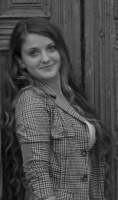 PositionFrom / ToVessel nameVessel typeDWTMEBHPFlagShipownerCrewingCabin Steward10.06.2016-04.09.2016Bristol in Odessa-&mdash;